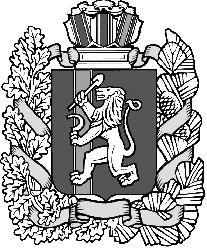 КРАСНОЯРСКИЙ КРАЙ ИЛАНСКИЙ РАЙОНАДМИНИСТРАЦИЯ КАРАПСЕЛЬСКОГО СЕЛЬСОВЕТАПОСТАНОВЛЕНИЕ23.11.2022 г                               с.Карапсель                                 №76-п Об утверждении муниципальной программы «Повышение безопасности дорожного движения на территории Карапсельского сельсовета Иланского района Красноярского края  на 2023-2025 годы»         В соответствии со статьями 14, 16 Федерального закона от 06.10.2003 г. № 131-ФЗ «Об общих принципах организации местного самоуправления в Российской Федерации», статьями 6, 10 Федерального закона от 10.12.1995 г. № 196-ФЗ «О безопасности дорожного движения», Указа президента РФ от 22 сентября 2006 г № 1024 «О первоочередных мерах по обеспечению безопасности дорожного движения», статьей 179 Бюджетного кодекса Российской Федерации, Уставом Карапсельского  сельсовета Иланского района         ПОСТАНОВЛЯЮ: 1. Утвердить муниципальную  программу «Повышение безопасности дорожного движения на территории Карапсельского сельсовета Иланского района Красноярского края на 2023-2025 годы»   (прилагается). 2. Контроль за выполнением настоящего постановления оставляю за собой.3. Постановление вступает в силу со дня подписания и подлежит опубликованию в газете «Карапсельский  вестник» и размещению на официальном сайте Администрации Карапсельского сельсовета  Иланского района Красноярского края.    Глава сельсовета                                                                       И.В. БукатичПриложение № 1                                                                             к постановлению главы  Карапсельского сельсоветаот 23.11.2022 №76-пМуниципальная программа«Повышение безопасности дорожного движения на территории Карапсельского сельсовета Иланского района Красноярского края на 2023-2025 годы»1.    ПАСПОРТ ПРОГРАММЫ2.    СОДЕРЖАНИЕ ПРОБЛЕМЫПроблема аварийности, связанная с автомобильным транспортом приобрела особую остроту в связи с несоответствием дорожно-транспортной инфраструктуры потребностям общества и государства в безопасном дорожном движении, недостаточной эффективностью функционирования системы обеспечения безопасности дорожного движения и крайне низкой дисциплиной участников дорожного движения.Увеличение парка транспортных средств при снижении объемов строительства, реконструкции и ремонта автомобильных дорог, недостаточном финансировании по содержанию автомобильных дорог привели к ухудшению условий движения.Обеспечение безопасности дорожного движения на улицах населенных пунктов и автомобильных дорогах поселения, предупреждение дорожно-транспортных происшествий (ДТП) и снижение тяжести их последствий является на сегодня одной из актуальных задач.Сложная обстановка с аварийностью и наличие тенденций к дальнейшему ухудшению ситуации во многом объясняются следующими причинами:- постоянно возрастающая мобильность населения; - уменьшение перевозок общественным транспортом и увеличение перевозок личным транспортом;- низкое качество подготовки водителей, приводящее к ошибкам в управлении транспортными средствами, оценке дорожной обстановки;- неудовлетворительная дисциплина, невнимательность и небрежность водителей при управлении транспортными средствами;- несовершенством правового поля для участников движения;- низкий уровень  воспитания детей в дошкольных и образовательных учреждениях, в семье;- отсутствием источников целевого финансирования мероприятий по обеспечению безопасности дорожного движения.Усугубление обстановки с аварийностью и наличие проблемы обеспечения безопасности дорожного движения требуют выработки и реализации долгосрочной  стратегии, координации усилий всех заинтересованных служб и населения, органов местного самоуправления.Ситуация усугубляется  юридической безответственностью за совершенные правонарушения, безразличным отношением к возможным последствиям дорожно-транспортных происшествий, отсутствием адекватного понимания участниками дорожного движения причин возникновения дорожно-транспортных происшествий, недостаточным вовлечением населения в деятельность по предупреждению дорожно-транспортных происшествий.Таким образом, необходимость разработки и реализации Программы обусловлена следующими причинами:-социально-экономическая острота проблемы;-межотраслевой и межведомственный характер проблемы;-необходимость привлечения к решению проблемы  органов местного самоуправления и общественных организаций.Программа предусматривает организационную, финансовую и иную поддержку реализации государственной политики в области обеспечения безопасности дорожного движения, сокращения дорожно-транспортных происшествий и снижения тяжести их последствий и ущерба от этих происшествий на территории района.Программа «Повышение безопасности дорожного движения на территории Карапсельского сельсовета Иланского района Красноярского края на 2023-2025 годы» позволит повысить безопасность участия детей в дорожном движении, улучшить качество дорог и дорожной инфраструктуры, повысить пропускную способность улиц, увеличить долю автомобильных дорог с твердым покрытием.3.    ЦЕЛИ И ЗАДАЧИ ПРОГРАММЫ, СРОК РЕАЛИЗАЦИИ ПРОГРАММЫОсновными целями Программы являются:- снижение уровня аварийности на автодорогах поселения, обеспечение охраны жизни и здоровья граждан;- улучшение транспортно-эксплуатационного состояния автодорог и повышение безопасности дорожного движения;-повышение эффективности и надежности функционирования дорожных сетей.Достижению заявленных целей предполагает использование системного подхода к устранению следующих взаимодополняющих приоритетных задач по обеспечению безопасности дорожного движения:- обеспечение безопасного участия детей в дорожном движении;- улучшение качества дорог и дорожной инфраструктуры;- увеличение доли автомобильных дорог с твердым покрытием.Предлагаемый перечень задач позволит создать взаимоувязанную систему направлений деятельности и детализирующих их программных мероприятий по снижению дорожно-транспортного травматизма и обеспечить:-условия для грамотного, ответственного и безопасного поведения участников дорожного движения;-активное вовлечение в реализацию мероприятий Программы всех заинтересованных участников: муниципальных образований, предприятий, организаций и гражданского общества.Целевыми показателями достижения целей и решения задач Программы являются:- сокращение количества погибших в результате ДТП;- сокращение количества ДТП с пострадавшими;- снижения транспортного риска;- снижение социального риска;- снижение тяжести последствий.В результате реализации Программы ожидается улучшение  условий движения на автомобильных дорогах, снижение аварийности на дорогах и сокращение числа пострадавших в ДТП.4. Обобщенная характеристика основных мероприятий муниципальной программыМероприятия, направленные на повышение правового сознания и предупреждение опасного поведения участников дорожного движения: изготовление типовых уголков безопасности для общеобразовательных учреждений, проведение конкурсов. Данные мероприятия позволят выстроить комплексную систему профилактики детского дорожно-транспортного травматизма в поселении и повысить уровень правового сознания.Организационно-планировочные и инженерные меры, направленные на совершенствование организации движения транспортных средств и пешеходов в поселении.Мероприятиями предусматривается:1. Улучшение условий движения транспортных средств и пешеходов.2. Совершенствование организации пешеходного движения.3. Снижение влияния дорожных условий на возникновение ДТП.4. Увеличение пропускной способности улично-дорожной сети.5. Обустройство автомобильных дорог местного значения прилегающих к детским площадкам, проходящих вдоль детских образовательных учреждений, в места часто пересекаемыми детьми, техническими средствами организации дорожного движения.Это позволит усовершенствовать организацию дорожного движения транспорта и пешеходного движения в поселении.5.Обоснование объема финансовых ресурсов, необходимых для реализации муниципальной программыФинансирование Программы предполагается осуществлять за счет бюджета администрации Карапсельского сельсовета на соответствующий финансовый год.Объем финансовых средств, необходимых для реализации Программы за счет средств бюджета Администрации Карапсельского сельсовета  составляет 1652,8 тыс.  руб., в том числе:2023 г.- 833,5 тыс. руб.2024 г. – 398,0 тыс. руб.2025 г. – 421,3 тыс. руб.Финансирование мероприятий Программы за счет средств бюджета администрации Карапсельского сельсовета будет осуществляться в объемах, утвержденных решением Совета депутатов Карапсельского сельсовета о бюджете на очередной финансовый год и плановый период.При реализации Программы, учитывая продолжительный период ее реализации возможно возникновение рисков, связанных с социально – экономическими факторами, инфляцией и др., что может повлечь выполнение запланированных мероприятий не в полном объеме.В этом случае объемы средств, необходимых для финансирования мероприятий Программы в очередном году, уточняются, и в случае необходимости вносятся соответствующие изменения в решение Совета депутатов Карапсельского сельсовета о бюджете Карапсельского сельсовета на очередной финансовый год и на плановый период и в Программу.6. Механизм реализации ПрограммыУправление настоящей Программой включает в себя организационные мероприятия, обеспечивающие планирование, реализацию, корректировку и контроль исполнения предусмотренных мероприятий.Механизмы реализации Программы представляют собой скоординированные по срокам и направлениям действия соисполнителей с учетом имеющихся социально-экономических условий. B зависимости от изменения задач на разной стадии исполнения отдельные мероприятия Программы могут быть заменены на другие, в большей степени отвечающие задачам конкретного периода.Круглогодичное содержание автомобильных дорог в границах поселения во всех населенных пунктах общей протяженностью 18,281  кмЧастичный ремонт дорог (отсыпка) по деревням: д.Степаново, д.Красный Хлебороб, д.Милехино, д.Ловать.7. МЕРОПРИЯТИЯ ПРОГРАММЫНаименование программы«Повышение безопасности дорожного движения на территории Карапсельского сельсовета Иланского района Красноярского края на 2023-2025 годы»   (далее Программа)Заказчик и ответственный исполнитель ПрограммыАдминистрация Карапсельского сельсовета Иланского района Красноярского краяОснование для разработки Программы Федеральный закон от 10.12.1995 г. №196 –ФЗ «О безопасности дорожного движения»; Федеральный закон от 06.10.2003 г. №131 – ФЗ «Об общих принципах организации местного самоуправления в Российской Федерации»;Постановление Правительства РФ от 03.10.2013 №864 «О Федеральной целевой программе «Повышение безопасности дорожного движения в 2013-2020 годах» в соответствии с повышенными требованиями предусмотренными изменениями национальных стандартов, вступивших в действие 28.02.2014г».Цель Программы- сокращение количества дорожно-транспортных происшествий с участием пешеходов на дорогах сельского поселения; - обеспечение охраны жизни и здоровья граждан и их законных прав на безопасные условия движения на дорогах, предупреждение опасного поведения на дорогах; - совершенствование организации транспортного и пешеходного движения в поселении;Сроки реализации ПрограммыПрограмма рассчитана на 2023-2025 годыИсточники и объемы финансирования ПрограммыИсточник финансирования Программы – бюджет Карапсельского сельсовета. Общий объем финансирования программы составляет – 1652,8 тыс.  руб., в том числе:2023 г.- 833,5 тыс. руб.2024 г. – 398,0 тыс. руб.2025 г. – 421,3 тыс. руб.Общий объём финансирования мероприятий Программы является ориентировочным, предполагающим последующую корректировку в соответствии с бюджетом на очередной финансовый год.Основные ожидаемые результаты реализации ПрограммыЭффективная организация безопасности пешеходного и дорожного движения, обеспечивающая снижение числа дорожно-транспортных происшествий и тяжести их последствий.ГодРемонт дорог2023  годс.Карапсель: ул.Гагарина, ул. 40 лет Победы;д.Милехино: ул. Трактовая;д. Красный Хлебороб: ул. Молодежная2024 годс.Карапсель: ул. Интернациональная;д.Ловать: ул. Трактовая2025 годс.Карапсель: ул.Трактоваяд.Степаново: ул. Трактовая№ п/пНаименование мероприятияСрок исполненияОбъем финансирования (тыс.руб.)Объем финансирования (тыс.руб.)Объем финансирования (тыс.руб.)Объем финансирования (тыс.руб.)Источник финансированияОтветственный за выполнение мероприятий№ п/пНаименование мероприятияСрок исполненияВсегов том числе по годамв том числе по годамв том числе по годамИсточник финансированияОтветственный за выполнение мероприятий№ п/пНаименование мероприятияСрок исполненияВсего202320242025Источник финансированияОтветственный за выполнение мероприятий123456789Повышение эффективности и контрольно – надзорной деятельностиПовышение эффективности и контрольно – надзорной деятельностиПовышение эффективности и контрольно – надзорной деятельностиПовышение эффективности и контрольно – надзорной деятельностиПовышение эффективности и контрольно – надзорной деятельностиПовышение эффективности и контрольно – надзорной деятельностиПовышение эффективности и контрольно – надзорной деятельностиПовышение эффективности и контрольно – надзорной деятельностиПовышение эффективности и контрольно – надзорной деятельности1.1Создание и ведение реестра муниципальных дорог Карапсельского сельсоветапостоянно0000без финансирова нияБухгалтерия сельсовета1.2.Разработка и принятие нормативных актов по вопросам дорожной деятельности и безопасности дорожного движения   по мере необходимости.70,070,000местный бюджетАдминистрация сельсовета1.3.Осуществление контроля за сохранностью дорог местного значенияпостоянно0000без финансирова нияАдминистрация сельсоветаИтого по разделу (тыс.руб)Итого по разделу (тыс.руб)Итого по разделу (тыс.руб)70,070,000 2.Совершенствование системы управления дорожным движением  на территории  Карапсельского сельсовета 2.Совершенствование системы управления дорожным движением  на территории  Карапсельского сельсовета 2.Совершенствование системы управления дорожным движением  на территории  Карапсельского сельсовета 2.Совершенствование системы управления дорожным движением  на территории  Карапсельского сельсовета 2.Совершенствование системы управления дорожным движением  на территории  Карапсельского сельсовета 2.Совершенствование системы управления дорожным движением  на территории  Карапсельского сельсовета 2.Совершенствование системы управления дорожным движением  на территории  Карапсельского сельсовета 2.Совершенствование системы управления дорожным движением  на территории  Карапсельского сельсовета 2.Совершенствование системы управления дорожным движением  на территории  Карапсельского сельсовета2.1.Замена (установка отсутствующих дорожных знаков дорожного движения в соответствии с действующими ГОСТ   по мере необходимости0000акцизыАдминистрация сельсоветаИтого по разделу (тыс.руб)Итого по разделу (тыс.руб)Итого по разделу (тыс.руб)70,070,0003.Совершенствование системы управления дорожным движением  на территории Карапсельского сельсовета3.Совершенствование системы управления дорожным движением  на территории Карапсельского сельсовета3.Совершенствование системы управления дорожным движением  на территории Карапсельского сельсовета3.Совершенствование системы управления дорожным движением  на территории Карапсельского сельсовета3.Совершенствование системы управления дорожным движением  на территории Карапсельского сельсовета3.Совершенствование системы управления дорожным движением  на территории Карапсельского сельсовета3.Совершенствование системы управления дорожным движением  на территории Карапсельского сельсовета3.Совершенствование системы управления дорожным движением  на территории Карапсельского сельсовета3.Совершенствование системы управления дорожным движением  на территории Карапсельского сельсовета3.1Капитальный ремонт автомобильных дорог в границах поселения с.Карапсель:ул. Гагаринапо мере необходимости0,00,0краевой и местный бюджетАдминистрация сельсоветаул. 40 лет ПобедыУчастие в программе «Улица Победы»ул.Интернациональная0,00,0краевой и местный бюджетул. Трактовая0,00,0краевой и местный бюджет3.2Круглогодичное содержание автомобильных дорог в границах поселенияпо мере необходимости1582,8763,5398,0  421,3местный бюджетАдминистрация сельсовета3.3Частичный ремонт дорог (отсыпка) по деревням: д.Степаново, д.Красный Хлебороб, д.Милехино, д.Ловатьпо мере необходимости00,000местный бюджетакцизыАдминистрация сельсовета3.4Модернизация и ремонт уличного освещенияпо мере необходимости000,00,0краевой бюджет(грант)Администрация сельсовета3.5Обустройство тротуаров и пешеходных переходовпо мере необходимости0    0,000,0краевой бюджет(грант)Администрация сельсоветаИтого по разделу (тыс. руб)Итого по разделу (тыс. руб)Итого по разделу (тыс. руб)  1582,8763,5398,0421,3ИТОГО ВСЕГО:ИТОГО ВСЕГО:ИТОГО ВСЕГО:  1652,8833,5398,0421,3